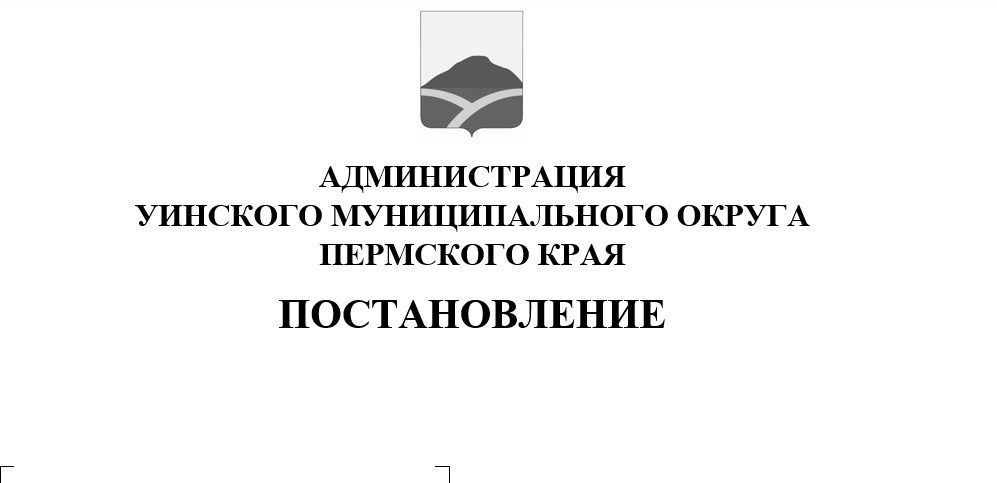 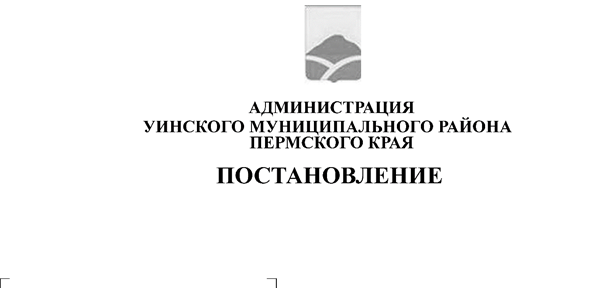 								                19.01.2022   259-01-03-14В соответствии со статьей 179 Бюджетного кодекса Российской Федерации, решением Думы Уинского муниципального округа Пермского края от 09.12.2021 № 291 «О бюджете Уинского муниципального округа Пермского края на 2022 год и на плановый период 2023 и 2024 годов», постановлениями администрации Уинского  муниципального округа Пермского края от 05.08.2020 № 259-01-03-346 «Об утверждении порядка разработки, реализации и оценки эффективности муниципальных программ Уинского муниципального округа», от 25.08.2021 № 259-01-03-253 «Об утверждении Перечня муниципальных программ Уинского муниципального округа Пермского края», администрация Уинского муниципального округа Пермского краяПОСТАНОВЛЯЕТ:1. Внести в муниципальную программу «Управление муниципальными финансами и муниципальным долгом Уинского муниципального округа Пермского края» на 2022–2024 годы, утвержденную постановлением администрации Уинского муниципального округа Пермского края 22.09.2021 № 259-01-03-279 следующие изменения и дополнения:1.1. в паспорте программы раздел 9 «Объемы и источники финансирования программы» изложить в следующей редакции:1.2. формы 3,3а,4 к паспорту программы изложить в соответствии с приложением 1 к данному постановлению.2. Настоящее постановление вступает в силу с момента подписания и применяется к правоотношениям при исполнении бюджета Уинского муниципального округа, начиная с бюджета на 2022 год и плановый период 2023 и 2024 годов.3. Настоящее постановление подлежит размещению на официальном сайте администрации Уинского муниципального округа (www.uinsk.ru). в течение 15 рабочих дней со дня утверждения.4. Контроль над исполнением настоящего постановления возложить на начальника финансового управления администрации Уинского муниципального округа Пермского края Хомякову Л.А.Глава муниципального округа –глава администрации Уинскогомуниципального округа                                                                                А.Н.Зелёнкин                                                                                                                                           Приложение 1                                                                                                                                                     к постановлению администрации Уинского муниципального округа                                                                                                                        Пермского края19.01.2022 259-01-03-14Приложение 3Финансовое обеспечение реализации муниципальной программы Уинского муниципального округа Пермского края за счет всех источников финансирования1 - представленные  расходы подлежат ежегодному уточнению при формировании бюджета на очередной финансовый год и плановый период.2 - указывается только группа кода вида расходов, без разбивки по подгруппам и элементам.3 - в расходы по строке «Подпрограмма «Обеспечение реализации муниципальной программы» включаются расходы на содержание аппаратов управления органов местного самоуправления Уинского муниципального округа Пермского края, не включенные в расходы иных подпрограмм муниципальных программ Уинского муниципального округа Пермского края.Приложение 3аФинансовое обеспечение реализации муниципальной программы за счет средств бюджета Уинского муниципального округа Пермского края1 - представленные  расходы подлежат ежегодному уточнению при формировании бюджета на очередной финансовый год и плановый период.2 - указывается только группа кода вида расходов, без разбивки по подгруппам и элементам.3 - в расходы по строке «Подпрограмма «Обеспечение реализации муниципальной программы» включаются расходы на содержание аппаратов управления органов местного самоуправления Уинского муниципального округа Пермского края, не включенные в расходы иных подпрограмм муниципальных программ Уинского муниципального округа Пермского края.Приложение 4ПланМероприятий по реализации муниципальной программы «Управление муниципальными финансами и муниципальным долгом Уинского муниципального округа Пермского края» на 2022-2024 годы--------------------------------<4> В графах 7-11 указывается общий объем финансирования на очередной финансовый год и плановый период. 9Объемы и источники финансирования программыИсточники финансированияРасходы (рублей)Расходы (рублей)Расходы (рублей)Расходы (рублей) 9Объемы и источники финансирования программыИсточники финансирования202220232024Итого  9Объемы и источники финансирования программыВсего,в том числе:22701019,34225945312271532668010876,34 9Объемы и источники финансирования программыБюджет Уинского муниципального округа 22701019,34225945312271532668010876,34 9Объемы и источники финансирования программыНаименование муниципальной программы, подпрограммы, основного мероприятия мероприятияОтветственный исполнитель, соисполнители, участники Код бюджетной классификацииКод бюджетной классификацииКод бюджетной классификацииКод бюджетной классификацииРасходы, рублейРасходы, рублейРасходы, рублейНаименование муниципальной программы, подпрограммы, основного мероприятия мероприятияОтветственный исполнитель, соисполнители, участники ГРБСКФСРКЦСРКВР202220232024123456789Муниципальная программа «Управление муниципальными финансами и муниципальным долгом Уинского муниципального округа Пермского края»всего340000000022 701 019,3422 594 531,022 715 326,0Муниципальная программа «Управление муниципальными финансами и муниципальным долгом Уинского муниципального округа Пермского края»ответственный исполнитель муниципальной программы – Финансовое управление, МКУ «ЦУ Уинского муниципального округа»806Подпрограмма 1 «Обеспечение реализации муниципальной программы (обеспечивающая подпрограмма)»3всего341000000022 601 019,3422 494 531,022 615 326,0Основное мероприятие «Обеспечение деятельности органов  местного самоуправления»Финансовое управление806010634101000007 074 590,767 007 676,07 028 676,0Содержание деятельности органов  местного самоуправленияФинансовое управление806010634101000901006 758 390,766 691 476,06 691 476,0Содержание деятельности органов  местного самоуправленияФинансовое управление80601063410100090200316 200,0316 200,00337 200,00Основное мероприятие «Осуществление мероприятий по централизации бухгалтерского кадрового учета»МКУ «ЦУ Уинского муниципального округа»8060113341020000015 526 428,5815 486 855,015 586 650,0Обеспечение деятельности оказания услуг, выполнения работ) муниципальных учрежденийМКУ «ЦУ Уинского муниципального округа»8060113341020011010014 889 753,5814 742 075,014 742 075,0Обеспечение деятельности оказания услуг, выполнения работ) муниципальных учрежденийМКУ «ЦУ Уинского муниципального округа»80601133410200110200636 675,00744 780,00844 575,00Подпрограмма 2 «Нормативно-методическое обеспечение и организация бюджетного процесса в Уинском муниципальном округе Пермского края»всего3420000000100 000,0100 000,0100 000,0Основное мероприятие  «Резервный фонд администрации Уинского муниципального округа Пермского края»Финансовое управление80601113420100000100 000,0100 000,0100 000,0Резервный фондФинансовое управление80601113420103010800100 000,0100 000,0100 000,0Наименование муниципальной программы, подпрограммы, основного мероприятия мероприятияОтветственный исполнитель, соисполнители, участники Код бюджетной классификацииКод бюджетной классификацииКод бюджетной классификацииКод бюджетной классификацииРасходы, рублейРасходы, рублейРасходы, рублейНаименование муниципальной программы, подпрограммы, основного мероприятия мероприятияОтветственный исполнитель, соисполнители, участники ГРБСКФСРКЦСРКВР202220232024123456789Муниципальная программа «Управление муниципальными финансами и муниципальным долгом Уинского муниципального округа Пермского края»всего340000000022 701 019,3422 594 531,022 715 326,0Муниципальная программа «Управление муниципальными финансами и муниципальным долгом Уинского муниципального округа Пермского края»ответственный исполнитель муниципальной программы – Финансовое управление, МКУ «ЦУ Уинского муниципального округа»806Подпрограмма 1 «Обеспечение реализации муниципальной программы (обеспечивающая подпрограмма)»3всего341000000022 601 019,3422 494 531,022 615 326,0Основное мероприятие «Обеспечение деятельности органов  местного самоуправления»Финансовое управление806010634101000007 074 590,767 007 676,07 028 676,0Содержание деятельности органов  местного самоуправленияФинансовое управление806010634101000901006 758 390,766 691 476,06 691 476,0Содержание деятельности органов  местного самоуправления80601063410100090200316 200,0316 200,00337 200,00Основное мероприятие «Осуществление мероприятий по централизации бухгалтерского кадрового учета»МКУ «ЦУ Уинского муниципального округа»8060113341020000015 526 428,5815 486 855,015 586 650,0Обеспечение деятельности оказания услуг, выполнения работ) муниципальных учрежденийМКУ «ЦУ Уинского муниципального округа»8060113341020011010014 889 753,5814 742 075,014 742 075,0Обеспечение деятельности оказания услуг, выполнения работ) муниципальных учрежденийМКУ «ЦУ Уинского муниципального округа»80601133410200110200636 675,00744 780,00844 575,00Подпрограмма 2 «Нормативно-методическое обеспечение и организация бюджетного процесса в Уинском муниципальном округе Пермского края»всего3420000000100 000,0100 000,0100 000,0Основное мероприятие  «Резервный фонд администрации Уинского муниципального округа Пермского края»Финансовое управление80601113420100000100 000,0100 000,0100 000,0Резервный фондФинансовое управление80601113420103010800100 000,0100 000,0100 000,0N п/пНаименованиеподпрограмм, основныхмероприятий,показателейОтветственный исполнительСрок начала реализации(дд.мм.гггг)Срок окончания реализации   (дд.мм.гггг)Объем ресурсного обеспечения, руб.Объем ресурсного обеспечения, руб.Объем ресурсного обеспечения, руб.Объем ресурсного обеспечения, руб.ВсегоКраевой бюджетФедеральный бюджетБюджет муниципального округаВнебюджетные источники112345678910Подпрограмма 1 «Обеспечение реализации муниципальной программы (обеспечивающая подпрограмма)»Финансовое управление,МКУ «ЦУ Уинского муниципального округа»01.01.202231.12.202467710876,340,000,0067710876,34Основное мероприятие 1  «Обеспечение деятельности органов местного самоуправления»Финансовое управление,21110942,760,000,021110942,76Мероприятие «Администрирование расходов на содержание и обеспечение деятельности финансового управления»XXXXМероприятие «Кадровое и финансовое обеспечение для решения задач по реализации муниципальной программы»XXXXМероприятие «Качественная и своевременная подготовка нормативных правовых актов для выполнения задач и функций финансового управления»XXXXМероприятие «Повышение профессионального уровня специалистов финансового управления»Мероприятие «Обеспечение сохранности документов о формировании и исполнении бюджета Уинского муниципального округа Пермского краяРезультат: исполнение полномочий финансового управления в соответствии с федеральным, региональным законодательством и нормативным правовым актам Уинского муниципального округа Пермского края.X31.12.2024XXXXX Основное мероприятие 2 «Сопровождение, поддержка и развитие программного обеспечения, автоматизации бюджетного процесса»Мероприятие «Организация сопровождения и модернизация технических и программных комплексов организации бюджетного процесса в Уинского муниципальном округе Пермского края»Результат: совершенствования систем контроля, достижения прозрачности бюджетного процесса, обеспечения доступа к достоверной, актуальной и непротиворечивой информации о состоянии муниципальных ресурсов и для поддержки принятия управленческих решений.X31.12.2024XXXXX Основное мероприятие 3  «Осуществление мероприятий по централизации бухгалтерского и кадрового учета»МКУ«ЦУ Уинского муниципального округа»46599933,580,000,046599933,58Мероприятие «Обеспечение деятельности (оказания услуг, выполнения работ) муниципальных учреждений»XXXXРезультат: исполнение полномочий по осуществлению мероприятий централизации бухгалтерского и кадрового учетаПодпрограмма 2 «Нормативно-методическое обеспечение и организация бюджетного процесса в Уинском муниципальном округе Пермского края 300 000,0300 000,0Основное мероприятиеСовершенствование нормативного правового регулирования  и  методологического  обеспечения  бюджетного   процесса,   своевременная   и качественная подготовка проекта  «Решения  о  бюджете Уинского муниципального округа Пермского края на  очередной  финансовый  год  и плановый период»Финансовое управление01.01.202231.12.202400000Мероприятие «Подготовка проектов решений Думы Уинского муниципального округа Пермского края, регламентирующих порядок осуществления бюджетного процесса в Уинском муниципальном округе Пермского краяМероприятие «Подготовка нормативных правовых актов Уинского муниципального округа Пермского края по вопросам формирования и исполнения бюджета Уинского муниципального округа Пермского края»Мероприятие ««Нормативно-правовое сопровождение расходных обязательств органов местного самоуправления Уинского муниципального округа Пермского края»Мероприятие «Организация проведения семинаров для органов местного самоуправления и муниципальных учреждений по вопросам формирования и исполнения бюджета Уинского муниципального округа Пермского края»Результат:  качественная организация бюджетного процесса в Уинском муниципальном округе Пермского края, соответствующая нормам федерального, краевого законодательства и нормативным правовым актам Уинского муниципального округа Пермского края.X31.12.2024XXXXX Мероприятие «Своевременная и качественная подготовка проекта  решения о  бюджете  Уинского муниципального округа Пермского края на очередной финансовый год и плановый период»Результат: разработка и внесение в  Думу Уинского муниципального округа в установленные сроки и соответствующего   требованиям федерального, краевого и округного бюджетного  законодательства проекта  решения о бюджете Уинского муниципального округа Пермского края на очередной финансовый год и плановый период.X31.12.2024XXXXX Основное мероприятие: «Составление долгосрочного прогноза налоговых и неналоговых доходов бюджета»XXXXМероприятие «Формирование достоверного прогноза социально-экономического  развития Уинс-кого муниципального округа Пермского края на планируемый период»Администрация округа (участник)01.01.202231.12.2024Результат: формирование достоверного прогноза социально-экономического развития Уинского муниципального округа Пермского края, являющегося основой для формирования бюджета Уинского муниципального округа Пермского края.X31.12.2024XXXXX Мероприятие «Формирование доходной части бюджета Уинского муниципального округа Пермского края с учетом выбора реалистичной оценки варианта основных показателей прогноза социально-экономического  развития муниципального округаФинансовое управление01.01.202231.12.2024Результат: реалистичность прогноза доходной части бюджета Уинского муниципального округа Пермского края на планируемый период.X31.12.2024XXXXX Основное мероприятие 3  «Проведение качественного анализа поступлений и составление реальной оценки доходов бюджета Уинского муниципального округа Пермского края»Финансовое управление01.01.202231.12.2024Мероприятие «Взаимодействие с администраторами доходов бюджета Уинского муниципальногоокруга Пермского края в процессе формирования и исполнения бюджета»Мероприятие «Взаимодействие с крупнейшими налогоплательщиками округа»Результат: реалистичность прогноза доходной части бюджета Уинского муниципального округа Пермского края текущего финансового годаX31.12.2024XXXXX Основное мероприятие 4 «Создание оптимальных условий для эффективного использования средств бюджета Уинского муниципального округа Пермского края»Финансовое управление01.01.202231.12.2024Мероприятие «Обеспечение планирования и исполнения бюджета муниципального округа в соответствии с приоритетными направлениями, целями и задачами, определенными программой комплексного социально-экономического развития Уинского муниципального округа Пермского края»Результат: соответствие бюджета Уинского муниципального округа Пермского края целям и задачам программы комлексного социально-экономического развития Уинского муниципального округа Пермского края.X31.12.2022XXXXX Основное мероприятие 5 «Обеспечение сбалансированности бюджета Уинского муниципального округа Пермского края в долгосрочном периоде»Финансовое управление01.01.202231.12.2024300 000,00300 000,0Мероприятие «Инвентаризация расходных обязательств Уинского муниципального округа Пермского края с целью определения их приоритетности в долгосрочной перспективе; формирование бюджетных параметров исходя из необходимости безусловного исполнения действующих расходных обязательств и принятия новых расходных обязательств при наличии источников для их обеспечения на весь период планирования»Результат:сбалансированность бюджета Уинского муниципального округа Пермского края.XXXXXXX Основное мероприятие 6 «Резервный фонд администрации Уинского муниципального округа Пермского края»Финансовое управление01.01.202231.12.2024300 000,0300 000,0Мероприятие «Финансовое обеспечение непредвиденных и чрезвычайных ситуаций за счет резервного фонда администрации Уинского муниципального округа Пермского края»300 000,0300 000,0Результат:сбалансированность бюджета Уинского муниципального округа Пермского края.XXXXXXX Основное мероприятие 7 «Совершенствование организации исполнения бюджета Уинского муниципального округа Пермского края, кассового обслуживания органов местного самоуправления Уинского муниципального округа Пермского края, муниципальных учреждений, порядка формирования бюджетной отчетности»Финансовое управление01.01.202231.12.2024Мероприятие «Организация исполнения бюджета Уинского муниципального округа Пермского края и кассовое обслуживание органов местного самоуправления и муниципальных учреждений Уинского муниципального округа Пермского края»Мероприятие «Совершенствование порядка формирования бюджетной отчетности и повышение её качества и достоверности отражаемой в ней информации»Результат: качественная организация исполнения бюджета Уинского муниципального округа Пермского края, полное соответствие представляемой отчетности требованиям федерального и регионального законодательства, её достоверностьX31.12.2024XXXXX Основное мероприятие 8 «Исполнение решений судов, вступивших в законную силу, оплата государственной пошлины»Финансовое управление01.01.202231.12.2024Мероприятие «Судебная защита интересов казны Уинского муниципального округа Пермского края»Мероприятие «Своевременное исполнение судебных актовРезультат: повышение эффективности судебной защиты интересов казны Уинского муниципального округа Пермского края, минимизация потерь бюджета Уинского муниципального округа Пермского края.X31.12.2024XXXXX Подпрограмма 3 «Управление муниципальным долгом Уинского муниципального округа Пермского края»Финансовое управление0,00,00,00,000,00,00Основное мероприятие 1  «Привлечение муниципальных заимствований Уинского муниципального округа Пермского края, исполнение обязательств перед ним»Мероприятие «Планирование долговых обязательств Уинского муниципального округа Пермского края»Мероприятие «Привлечение муниципальных заимствований Уинского муниципального округа Пермского края (при необходимости), исполнение по ранее привлеченным заимствованиям»Результат: достижение приемлемых и экономически обоснованных объема и структуры муниципального долга Уинского муниципального округа Пермского края XXXXXXX Основное мероприятие 1  «Исполнение обязательств по реструктурированной задолженности Уинского муниципального округа Пермского края»Мероприятие «Планирование долговых обязательств Уинского муниципального округа Пермского края по реструктурированной задолженности Уинского муниципального округа Пермского края»Мероприятие «Исполнение долговых обязательств Уинского муниципального округа Пермского края по реструктурированной задолженности Уинского муниципального округа Пермского края»Результат: своевременное исполнение обязательств по реструктурированной задолженности Уинского муниципального округа Пермского краяX31.12.2024XXXXX Подпрограмма 4 «Повышение бюджетной и финансовой грамотности населения   Уинского муниципального округа Пермского края»0,00,00,00,0Основное мероприятие 1 «Раскрытие информации о бюджете в соответствии с новыми требованиями к составу и качеству информации о финансовой деятельности публично-правовых образований, а также к открытости информации о результатах их деятельности»Мероприятие «Оперативное размещение в публичном пространстве информации по всем главным темам бюджета»Мероприятие «Участие в публичных слушаниях по проекту решения о бюджете на очередной финансовый год и плановый период, по годовому отчету об исполнении бюджета Уинского муниципального округа Пермского края»Мероприятие «Оперативное размещение в публичном пространстве информации по всем главным темам бюджета»Результат: обеспечение открытости и доступности информации о формировании и исполнении бюджета Уинского муниципального округа Пермского края.X31.12.2024XXXXX 